                              .   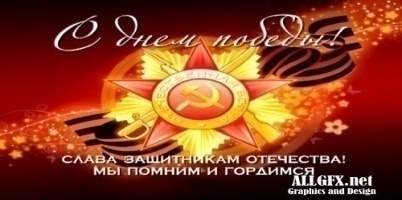 ПОЛОЖЕНИЕ
Турнир 2 й категории по системе ВЕТ-ТУР «День победы»Категории :М30+,М45+,M60+,М70+ . среди мужчин,Ж35+ среди женщин.1.    Общие положения     Турнир посвященный дню  победы «День победы» проводится в Нижнем Новгороде с целью популяризации тенниса и привлечения к занятиям теннисом людей старшего  возрастов. Турнир проводится в системе «Вет Тур» с присвоением ему 2 категории. Организатор турнира Федерация тенниса г. Нижнего Новгорода.Главный судья соревнований Безаев Андрей Иванович. +79107993895 , bezaev8440@mail.ru2. Сроки  и место проведенияСроки проведения соревнования (15 -19).05.2021 г. Соревнования, регистрация и жеребьевка проводятся на кортах Стадиона Локомотив микрорайон Сортировочный по адресу:  г. Н. Новгород ул. Движенцев,17 б. 3.    Требования к участникам соревнований и условия их допуска.    К участию в соревновании допускаются мужчины и женщины, которым к 31 декабря 2021 года исполнилось или должно исполниться 30 лет (независимо от дня и месяца).Принадлежность  игрока к той или иной группе определяется годом рождения игрока. Игрок может играть только в одной возрастной группе либо в своей, соответствующей его году рождения, либо в более молодой.  В одиночном разряде женщины допускаются к участию в возрастной группе 30 лет и старше(далее Ж30+;Ж45), мужчины в возрастных группах М30+, М50,+М60,+,М70+ в парном разряде ЖЖ30+; ММ30+; ММ60+; МЖ30+. Максимальное количество участников в каждой возрастной группе – 16 участников,. Если количество участников соревнований окажется более 16 участников в день регистрации, то в этот же день после жеребьевки проводится первый круг соревнований. 4. Программа и регламент проведения соревнования.     Регистрация с 14.00 до16.00; Жеребьевка 16.30  :    - Ж30; Ж45;М30; 50; 60.  -14 мая  до 16.30 -М70; ЖЖ35; ММ35; ММ60;   -15 мая до17.00  МЖ30- 16 мая. Игры начинаются в 9.00 :- Ж30; Ж45;М30;М50; М60 15 мая- М70; ЖЖ30; ММ30;ММ60 -16 мая.-; МЖ30.  -17мая.  Все матчи одиночного разряда проводятся из трех обычных сетов с применением тай-брейка до 7 очков, парного разряда из трех сетов, по системе неправильного ведения счета ( при счете ровно разыгрывается решающий мяч), где первые два сета играются до 6 геймов, а вместо третьего сета играется супер тай-брейк до 10 очков. В одиночном разряде для проигравших в первом круге планируется проведение дополнительного турнира из одного сета до 6 ти геймов. В случае неблагоприятных погодных условий организаторы, могут внести изменения в регламент турнира. Соревнования проводятся по действующим Правилам игры в теннис, утвержденным Международной федерацией тенниса.5. Техническое и материальное обеспечениеСоревнование проводится на 4 кортах покрытием Грунт. Каждый матч основного турнира играется 3-мя новыми мячами (Babolat).  На тренировки и игры дополнительного турнира предоставляются мячи, используемые на турнире, но не обязательно новые.6.Обеспечение безопасности участников.  соревнований.   6.1. Физкультурные мероприятия проводятся на спортивных сооружениях, отвечающих требованиям соответствующих нормативных правовых актов, действующих на территории Российской Федерации и направленных на обеспечение общественного порядка и безопасности участников и зрителей, а также при условии наличия актов готовности физкультурного или спортивного сооружения к проведению мероприятий, утверждаемых в установленном порядке.6.2 Соревнования будут проводится согласно Рекомендации Министерства спорта РФ от 14 мая 2020 года «Рекомендации субъектам Российской Федерации по поэтапному снятию ограничительных мероприятий в отрасли физической культуры и спорта в условиях эпидемического распространения COVID-19» (в соответствии с методическими рекомендациями Роспотребнадзора МР 3.1.0178-20 от 08.05.2020 г.)».6.3. Во время и в месте проведения турнира должен находиться соответствующий медицинский персонал для оказания в случае необходимости скорой медицинской помощи.Во время соревнования врачом турнира оказывается первая медицинская помощь, однако ответственность за свое здоровье и физическое состояние принимают на себя сами участники7. Награждение    Победители награждаются кубками медалями и грамотами, призеры соревнования награждаются медалями и грамотами. 8. Условия финансирования   Расходы по проезду к месту соревнований и обратно, проживанию и питанию несут сами участники или командирующие их организации. Размер стартового взноса игроков Од. разряд — 2000 рублей, парный разряд – 1000 рублей. Участники турнира — женщины 60 лет и мужчины 65 лет и старше оплачивают 50 % от стартового взноса. За счет стартовых взносов обеспечиваются организационные расходы турнира. 9. Заявки на участие     Заявки на турнир через сайт vtennis.ru или установленной формы подаются непосредственно главному судье соревнований по электронной почте на адрес:  bezaev8440@mail.ru  до 20ч00м 7 мая 1 г.  тел 89107993895.Проживание     Размещение участников- Гостиница «Солнечная Сортировка» ул. Запрудная 2 (450 м до кортов) сайт hotelsolar.ru, почта info@hotelsolar.ru , тел. +7831 2170080, моб +79200590080, пароль на скидку (турнир по Б теннису)  для участников турнира завтраки .              Приложение 1З А Я В К А
на участие в турнире по теннису среди ветеранов посвященного дню победы  «День Победы»14-19.05.2019г.Регист рацион ный номер игрока      Ф.И.О. полностью    Дата рождения Место жительства (город)  Мобильный телефон, 
E-mailВозрастная группа  